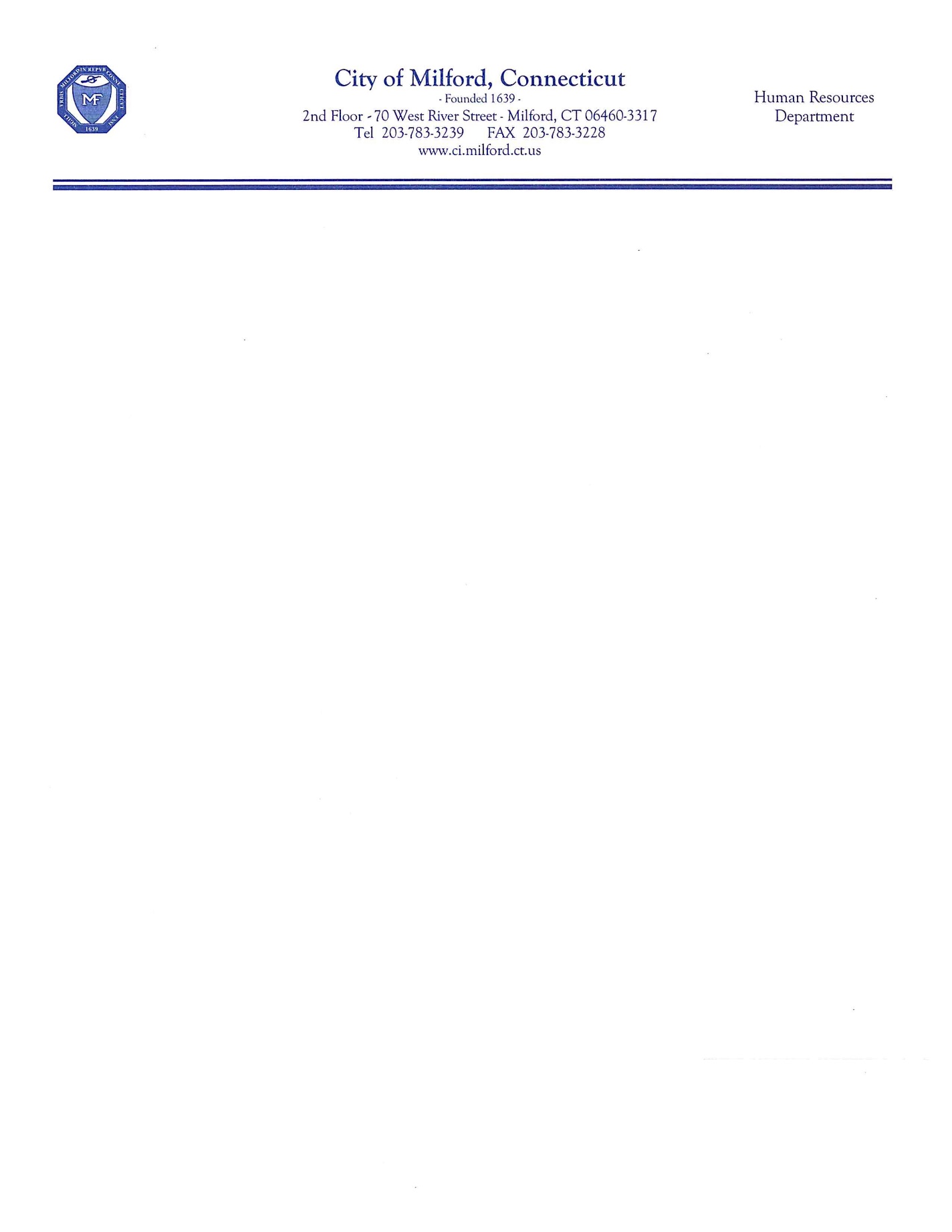 TO:		Karen Fortunati, City Clerk		Jessica Davidson, Assistant City ClerkFROM:   	John Boanno		Human Resources GeneralistDATE:		November 13, 2023SUBJECT: 	Civil Service Commission Meeting Dates for 2024The Civil Service Commission meets on the third Monday of each month. Our meetings have been scheduled for 2024 as follows:Tuesday, January 16, 2024					Monday, July 15, 2024Tuesday, February 20, 2024					*Monday, August 19, 2024Monday, March 18, 2024					Monday, September 16, 2024Monday, April 15, 2024					Monday, October 21, 2024Monday, May 20, 2024					Monday, November 18, 2024Monday, June 17, 2024					*Monday, December 16, 2024
All meetings are normally scheduled in Conference Room C, second floor, Parson’s Government Building (unless otherwise noted) at 5:00 PM.  Due to the pandemic, meetings will be held virtually via Zoom until further notice.*The August and December meetings are subject to cancellation